บันทึกข้อความ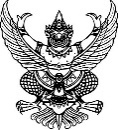 ส่วนราชการ  ที่      	/๒๕๖๓	วันที่	สิงหาคม  ๒๕๖๓เรื่อง	รายงานผลการดำเนินโครงการ.....เรียน	ผู้อำนวยการกองการศึกษา เรื่องเดิมตามที่ข้าพเจ้า..................................ตำแหน่ง................... ศูนย์....................... ได้เสนอและขออนุมัติโครงการ.......................................................... นั้นข้อเท็จจริงโครงการ...................................... ได้ดำเนินการเสร็จสิ้นเป็นที่เรียบร้อยแล้ว โดยได้ดำเนินการจัดกิจกรรม ดังนี้๑.................................................................๒.................................................................ข้อพิจารณาและข้อเสนอเพื่อเป็นการประเมินผลการดำเนินโครงการ เห็นควรเสนอผู้บริหารทราบผลการดำเนินโครงการ ตามเอกสารที่แนบมาพร้อมนี้		จึงเรียนมาเพื่อโปรดทราบ	(นายกกก กกกกกกกก)	ครู